Dear Parent/Guardian,I am writing to inform you about the key dates and support available for Year 11 students over the coming academic year, as we continue to prepare our students for their GCSE exams next summer.I would like to draw your attention to the following key dates for Year 11. Starting in mid-November the Year 11 Pre Public Exams, and students should be beginning to prepare and revise for these.Faculty teams are also running additional Period 7 sessions for Year 11 students. The format of these sessions varies between subjects, and students should speak to their subject teachers to find out more information. These run after school from Tuesday-Friday, with the following schedule:If you wish to discuss any of these details please do not hesitate to contact me at school by phone or email at simon.kain@teignmouth.devon.sch.uk.Yours faithfully,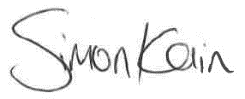 Simon KainDeputy Outcomes Lead7 OctoberMeet the Tutor Evening11-18 NovemberYear 11 PPE Exams27 NovemberSixth Form Open Evening for 2020 EntryMid-DecemberYear 11 PPE Results Presentation16 JanuaryYear 11 Parents Evening24 February – 6 MarchYear 11 Wave Tests (English, Maths and Science)11 May – 18 JuneGCSE Exam Period3 JulyProm20 AugustGCSE Results DayTuesdayWednesdayThursdayFridayScienceFrenchTechnology and ArtMathsEPRMFLEnglishHumanitiesVocational Education and ICTPEPerforming ArtsTechnology and Art